Nieuwsbrief Okra Bruinbeke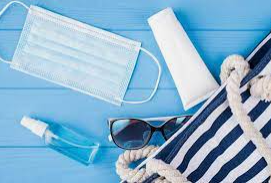 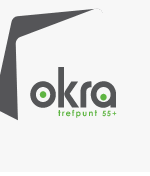 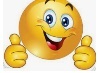 Nu de meesten onder ons twee maal gevaccineerd zijn mogen we jullie eindelijk enkele activiteiten aanbiedenOnze kermis bbq kunnen we het tweede jaar op rij spijtig genoeg nog niet aanbieden maar er heeft wel een misviering plaats met aansluitend gelegenheidscafé in zaal Roggeman:        Maandag 19 juli: 10u Mis ter nagedachtenis overleden leden en Bruinbekenaars (sinds 2019)                                       10:30 tot 13:00 gelegenheidscafé In ons gelegenheidscafé (bij goed weer voorzien we ook zitplaatsen buiten) kunnen jullie een gezellig klapje doen met elkaar. Hier gelden de coronaregels voor de horeca: max. 8 personen per tafel, bediening aan tafel,  aan tafel mag mondmasker af, (wie zich veiliger voelt met mondmasker op geen probleem je moet doen wat jou het beste lijkt), rondlopen masker op, afstand houden, handen ontsmetten. Zoals het er nu uitziet herstarten we op 13 september terug met onze koffietafel. We houden jullie zeker op de hoogte Vrijdag 3 september- 13:00u - Kubb tornooi te Hamme. We spelen eerst nog een oefenmatch om de spelregels terug onder de knie te krijgen. Wanneer? dat is afhankelijk van het weer  Geïnteresseerd om mee te doen? Neem contact op met PaulOnze reeds 2 maal uitgestelde daguitstap “ Kermis 2020” gaat dit jaar door op 22 november, in september meer hierover. Hou alvast de datum vrijGeniet van de zomer maar hou het veilig zodat we jullie snel terug zienGerda, Paul, ChristianeNog enkeke tips:Onze collega’s van Okra Wichelen bieden een MOSSELUITSTAP naar PHILIPINNE aan, gevolgd door een bezoek aan SLUIS. De uitnodiging vinden jullie in bijlageAcademie Wetteren: vrijdag 17 sept – 14.30 u – cc De Poort: RUGPIJNEN /prof. Maarten Moens okra leden €5                                       Dinsdag 28 sept -20 u – cc De Poort: SPORTMAN / conférence door Ruben van Gucht  Okra leden € 15Voor beide activiteiten inschrijven noodzakelijk via okra.academie.wetteren@telenet.be of via Gerda